Приложение № 3МЕТОДИКА ОЦЕНКИ ЗАЯВОКОТКРЫТОГО КОНКУРСА«ЛИДЕР КЛИМАТИЧЕСКОГО РАЗВИТИЯ» 1. Настоящей Методикой определяется порядок оценки конкурсных заявок, представляемых для участия в конкурсе «Лидер климатического развития» (далее - Заявка).2. Оценка Заявок осуществляется членами Жюри открытого конкурса «Лидер климатического развития».3. Жюри оценивает Заявки путем присвоения баллов по пунктам заявки 3 – 8, 10.*В случае рассмотрения показателей, предусматривающих абсолютные оценки, баллы присваиваются или не присваиваются в зависимости от того применим ли, по мнению члена Жюри, данный показатель к оцениваемой практике.В случае показателей, в отношении которых предусмотрен диапазон оценок, баллы присваиваются в зависимости от того в какой степени, по мнению члена Жюри, данный показатель применим к оцениваемой практике.Максимальное количество баллов, которое может быть присвоено конкурсной заявке – 185. Таблица 14. Каждый член Жюри присваивает конкурсной заявке баллы по каждому показателю, исходя из минимального и максимального количества баллов, которое может быть присвоено по каждому показателю.5. Итоговая сумма баллов по конкурсной заявке рассчитывается по формуле: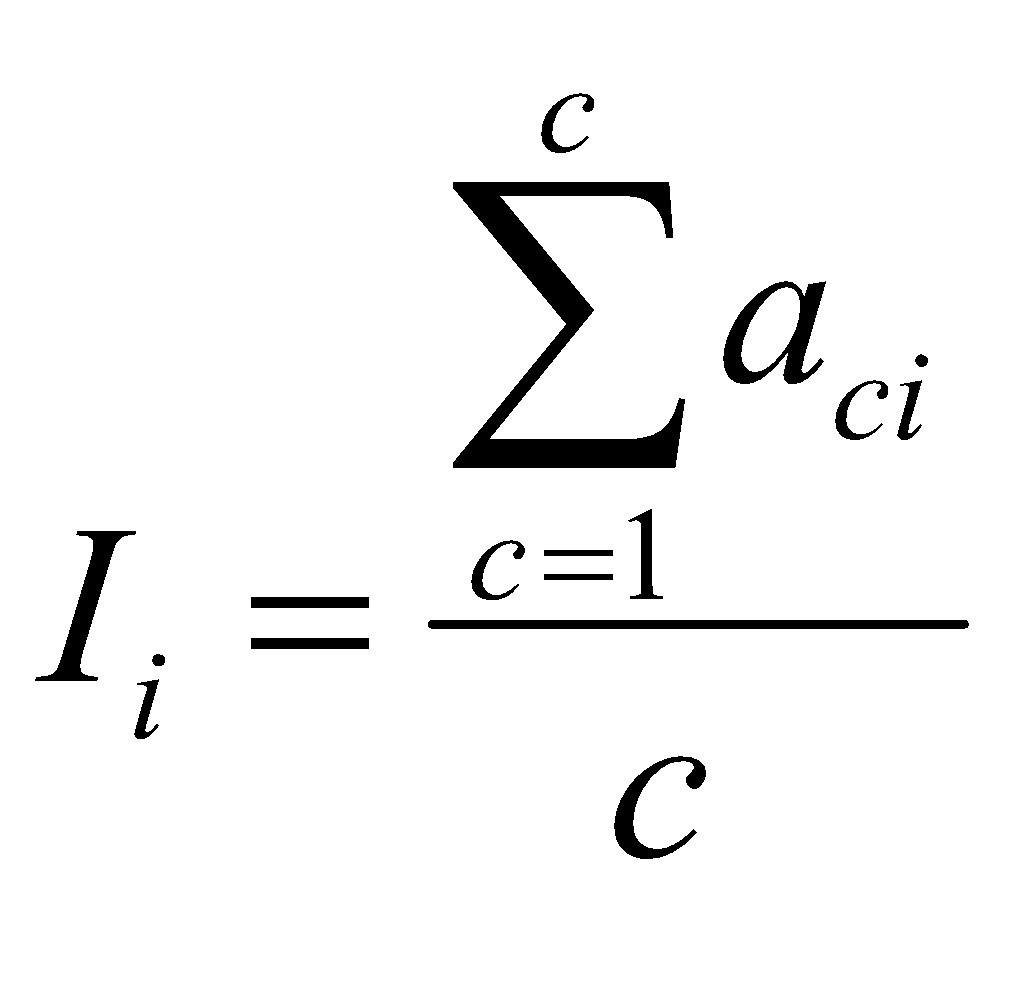 где:Ii - итоговая сумма баллов по i-ой конкурсной заявке;c - количество членов экспертной комиссии, оценивших конкурсную заявку;a – баллы, присвоенные i-ой конкурсной заявке по всем критериям оценки;- сумма баллов, выставленных членами экспертной комиссии по i-ой конкурсной заявке.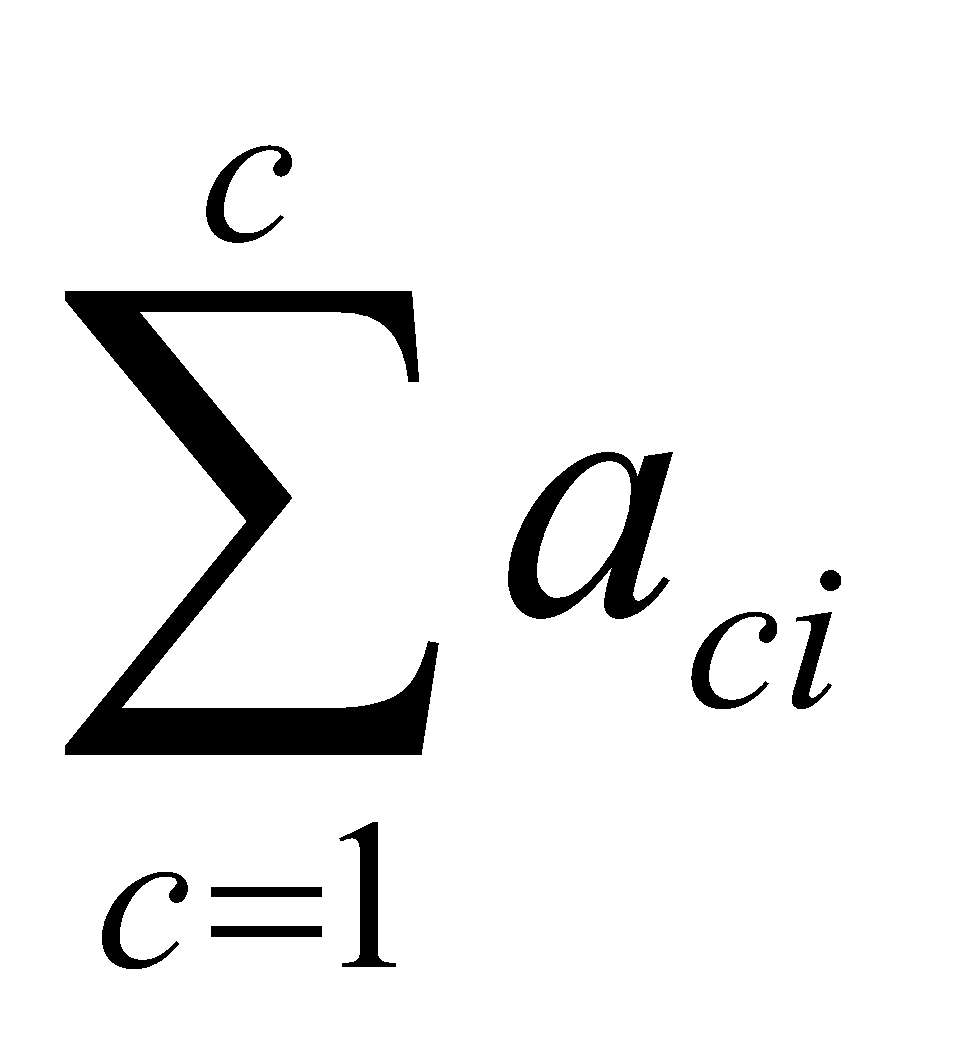 6. Конкурсная заявка, которой присвоено наибольшее количество баллов, признается победителем конкурса в одной номинации.7. При наличии 2-х и более конкурсных заявок, получивших одинаковое количество баллов, решение о победителе остается за председателем Жюри Конкурса.Критерий оценкиНаименование показателяОценка в баллах3. Предпосылки реализации, краткое описание проекта.Проект реализован в связи с необходимостью решения конкретной, острой проблемы в таких сферах как борьба с изменениями климата, рационализация использования природных ресурсов, улучшение условий жизни населения. 103. Предпосылки реализации, краткое описание проекта.Проект позволяет повысить эффективность использования средств организации.53. Предпосылки реализации, краткое описание проекта.Реализованный проект решает проблему или комплекс проблем, типичных для целого ряда территорий103. Предпосылки реализации, краткое описание проекта.Реализованный проект решает конкретную задачу в рамках стратегии развития отдельной территории.54. Ресурсы, использованные для реализации проекта.Проект реализован с использованием грантов благотворительных организаций и/или средств общественных организаций, пожертвований от юридических лиц.0-54. Ресурсы, использованные для реализации проекта.Реализация проекта осуществлена в форме взаимодействия с инвестором (государственно-частное или муниципально-частное партнерство).54. Ресурсы, использованные для реализации проекта.Проект был реализован с привлечением средств граждан/физических лиц (самообложение или иная форма). 0-54. Ресурсы, использованные для реализации проекта.Проект был реализован с привлечением жителей и волонтеров как исполнителей работ.0-54. Ресурсы, использованные для реализации проекта.Проект реализован за счет частных инвестиций, вложений компаний в технологии, производственные цепочки0-55. Практические результаты проекта.Проект имеет результаты, которые можно оценить в измеримых величинах. Они могут быть любыми – количество единиц, объем, темпы роста106. Положительные изменения, наступившие в результате реализации проекта.6. Положительные изменения, наступившие в результате реализации проекта.6. Положительные изменения, наступившие в результате реализации проекта.6.1 Краткое описание экономических и/или социальных эффектов от реализации проекта.Снижение потребления энергии или других ресурсов при сохранении качества жизни населения0-56.1 Краткое описание экономических и/или социальных эффектов от реализации проекта.Снижение расходов на производственную деятельность компании или расходов федерального, регионального, муниципального бюджетов без снижения качества продукции, услуг и качества жизни на территории.106.1 Краткое описание экономических и/или социальных эффектов от реализации проекта.Значительное улучшение качества продукции и услуг, качества жизни на территории при неизменных затратах на производственную деятельность компании или расходов федерального, регионального, муниципального бюджетов.106.1 Краткое описание экономических и/или социальных эффектов от реализации проекта.Улучшение здоровья жителей муниципального образования0-106.1 Краткое описание экономических и/или социальных эффектов от реализации проекта.Проект является или стал предпринимательской деятельностью, предполагает получение его организаторами прибыли. 56.2. Выгодополучатели (стейкхолдеры): муниципалитет, предприниматели, жители.Прямым получателем выгоды от реализации проекта является муниципалитет, как орган, осуществляющий управление городским хозяйством.0-56.2. Выгодополучатели (стейкхолдеры): муниципалитет, предприниматели, жители.Можно точно определить/назвать количественно исчислимые группы людей, которые получат выгоду от реализации проекта. Например, жители конкретного микрорайона или все учащиеся средних школ на территории данного муниципального образования. 0-56.2. Выгодополучатели (стейкхолдеры): муниципалитет, предприниматели, жители.Прямым получателем выгоды от реализации проекта являются представители бизнеса.0-56.2. Выгодополучатели (стейкхолдеры): муниципалитет, предприниматели, жители.Прямыми получателями выгоды являются все жители муниципального образования0-107. Участие представителей населения, общественных организаций или бизнеса в различных стадиях реализации проекта.Проект реализован по инициативе граждан, общественных организаций, объединений предпринимателей.0-57. Участие представителей населения, общественных организаций или бизнеса в различных стадиях реализации проекта.Представители населения, общественных организаций или бизнеса принимали активное участие в разработке общей идеи, концепции проекта.0-57. Участие представителей населения, общественных организаций или бизнеса в различных стадиях реализации проекта.Представители населения, общественных организаций или бизнеса принимали активное участие в разработке конкретных проектных решений или выборе вариантов проектных решений.0-57. Участие представителей населения, общественных организаций или бизнеса в различных стадиях реализации проекта.Представители населения, общественных организаций или бизнеса принимали активное участие во внедрении проекта, его реализации.0-57. Участие представителей населения, общественных организаций или бизнеса в различных стадиях реализации проекта.Представители населения вовлечены в проект как потребители услуг или товаров.0-58. Перечень мероприятий реализации проектаОсуществлены все необходимые мероприятия для успешной реализации проекта* при данной оценке учитывается мнение члена Жюри о необходимости проведение дополнительных мероприятий при реализации проекта0-510. Перспективы развития/расширения проектаПроект поддается тиражированию, применяемые решения могут быть использованы в иных регионах и других сферах деятельности.0-1010. Перспективы развития/расширения проектаРазработчиком практики даны ясные рекомендации по технологии внедрения для тех, кто желает внедрить.0-1010. Перспективы развития/расширения проектаУказаны лица, участвовавшие в разработке проекта или его реализации, готовые на безвозмездной основе консультировать организации, рассматривающие возможность внедрения подобного проекта.5